Безопасность маленьких пешеходовПомните! Ребенок не так заметен, как взрослый человек. Будьте особенно внимательны при парковке, начале движения, развороте, проезде пешеходного перехода и перекрестка.            Будьте внимательны при движении около мест массового скопления детей (детских площадок, образовательных учреждений и т.д.), где велик риск того, что неожиданно на проезжую часть выбежит ребенок.  При движении задним ходом (если автомобиль не оборудован камерой заднего вида) рекомендуется воспользоваться помощью окружающих.8 дорожных примет перед  образовательными организациямиИскусственные неровности, а также дорожный знак 5.20 «Искусственные неровности».Желтые мигающие светофоры.Дорожные знаки 5.19.1 и 5.19.2 «Пешеходный переход».Пешеходные ограждения.Дорожный знак 3.24 «Ограничение максимальной скорости».Искусственное освещение (фонари).Разметка пешеходного перехода. Дорожный знак 1.23 «Дети», а также повторный знак «Дети» с табличкой, обозначающей протяженность зоны.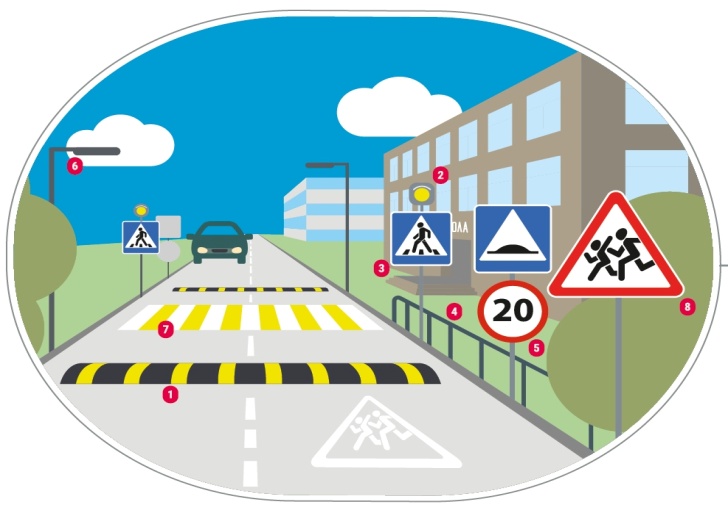 Водитель, так вести машину надо, будто дети твои рядом !Как должен вести себя водитель, приближаясь к местам массового скопления детейБезопасность маленьких пассажировГде установить детское удерживающее устройство?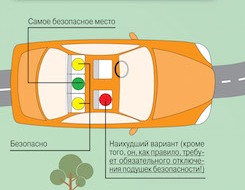 Виды детских удерживающих устройствВы допускаете нарушение если:*  несовершеннолетний в возрасте до 11 лет (включительно) перевозится на переднем сиденье без использования детского удерживающего устройства;* ребенок в возрасте до 7 лет перевозится на заднем сиденье автомобиля без использования детского удерживающего устройства;* дети в возрасте от 7 до 11 лет (включительно) перевозятся на заднем сиденье автомобиля без использования детского удерживающего устройства и не пристегнутые ремнем безопасности (при его наличии в конструкции транспортного средства);* при перевозке несовершеннолетних детское удерживающее устройство используется с нарушением положений руководства по эксплуатации указанной системы (например, ДУУ закреплено с нарушением требований руководства по эксплуатации или ребенок, находящийся в детском удерживающем устройстве, не пристегнут и т.д.);* используется детское удерживающее устройство, не соответствующего требованиям Технического регламента Таможенного союза «О безопасности колесных транспортных средств» ;* используемое детское удерживающее устройство не соответствует весу и росту ребенка.  УГИБДД ГУ МВД России по Нижегородской области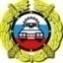 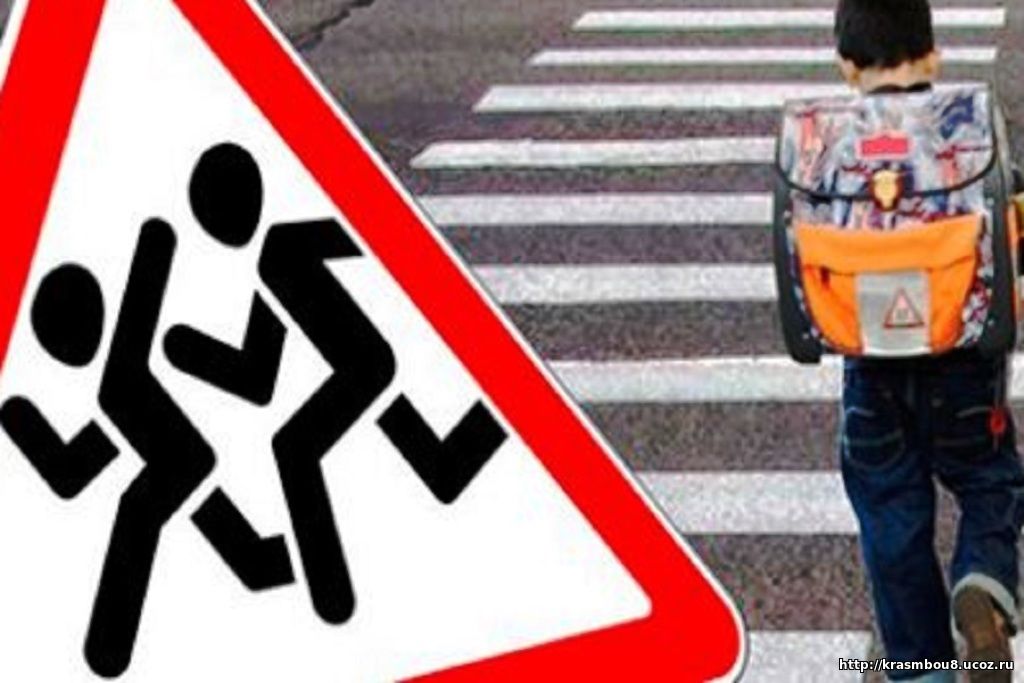 Детям – безопасную дорогу!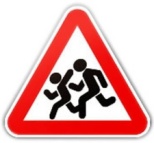 Уважаемый водитель!У каждого автомобиля есть зоны «мертвой видимости». Вы обязаны знать, каковы они у Вашей машины.Чем выше транспортное средство, тем больше у него зон ограниченной видимости. Не полагайтесь только на зеркала – обязательно поверните голову и посмотрите, безопасно ли сейчас начинать движение или парковаться.Чем выше транспортное средство, тем больше у него зон ограниченной видимости. Не полагайтесь только на зеркала – обязательно поверните голову и посмотрите, безопасно ли сейчас начинать движение или парковаться.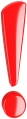 Внимание! Имейте ввиду, во дворах и жилых зонах пешеходы имеют право передвигаться как по тротуарам, так и по проезжей части. Они имеют преимущество перед автомобилистами.Они имеют преимущество перед автомобилистами.Приближаясь к местам массового скопления детей, снижайте скорость заранее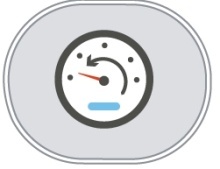 Будьте внимательны! Следите за передвижением детей, любой из них может выбежать на дорогу.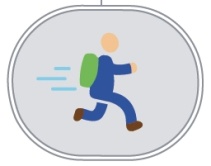 Соблюдайте безопасную скорость, чтобы вы могли в случае возникновения экстренной ситуации быстро остановиться.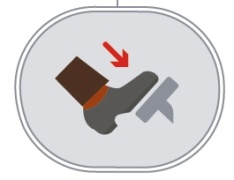 В темное время суток будьте особенно внимательны. Не все пешеходы могут быть заметны для водителя.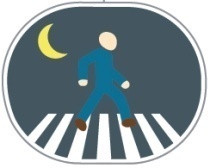 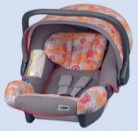 Автолюлька предназначается для самых маленьких пассажиров, возрастом до года.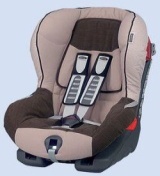  Автокресло  - это миниатюрный аналог взрослого кресла, но со своим специальным крепежом и ремнями безопасности.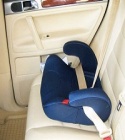 Бустер - устройство представляющее собой специальное сидение, без привычной жесткой спинки. Обычно его приобретают для детей старше 7 лет.Внимание! Если ремень располагается на уровне горла вашего ребенка, то бустером ему пользоваться рано.